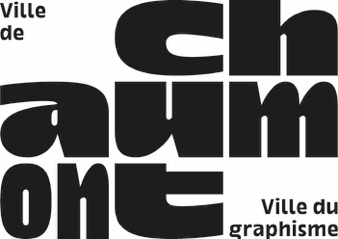 	Direction des Politiques Culturelles	Le Nouveau Relax	15 bis rue Lévy Alphandéry	52000 CHAUMONT 	03.25.30.60 56/60 57 	courrier@ville-chaumont.frDemande de subventiondes associations culturellespour l’année 2024Date limite de dépôt : vendredi 15 mars 2024  Projet dans le cadre de l’organisation des Jeux Olympiques en France en 2024 de mars à septembre 2024  Projet dans le cadre de la Saison 9 sur le thème « Visions sonores » de septembre 2024 à juin 2025  Autre projet FonctionnementIDENTIFICATION ET COORDONNÉES DE L’ASSOCIATIONNom de l’association : ………………………………………………………………………….………………………………………………………………Adresse du siège social : …………………………………………………………………………………………………………………………………….N° de SIREN/SIRET: …………………………………………………………………………………………………………………………………………………N° Licence entrepreneur du spectacle et date de validité : ……………………………………………………………………………Nom et coordonnées de la personne en charge du dossier : ………………………………………………………………………………………………………………………..…………………………………………..…………………………………………………………………………………………………………………………………..…………………………………………..…………………………………………………………………………………………………………………………………..…………………………………………..…………Téléphone : ……………………………………… Portable : ………………………………………………E-mail : …………………………………………………………………………………@………………………………………………….Territoire d’action :                                communal                               intercommunal                               départemental                               régional   autre – à préciser (quartier, jumelage…) : ……………………………SITUATION JURIDIQUEObjet de l’association (présentation synthétique des activités et des actions menées)Création Date de dépôt des statuts : ………………..……..  Sous le numéro : …………………………….……………Préfecture de : …………………….    Date de publication au Journal Officiel : ………………………...Association reconnue d’utilité publique : 	  Oui		  NonAgréments obtenus : ………………………………………………………………………………………………………..Modification statutaire (joindre une copie des statuts modifiés et du récépissé de la déclaration en Préfecture)Date de la dernière modification : ……………………………Déclarée en Préfecture le : …………………………………………Objet : ………………………………………………………………………………………………………………………..………………….………………………………………………………………………………………………………………………..……………………………….Composition du bureauFONCTIONNEMENT DE L’ASSOCIATIONComposition de l’associationNombre total d’adhérents : …………………..26-29 ans : …………………..60 ans et plus : ……………………….Nombre de bénévoles : ……………………….Salariés permanents : ……………………….    Dont CDI : ……………………….     CDD : ……………………….Fonction(s) des salariés (indiquer les temps-partiels, mi-temps, tiers-temps et emplois aidés) :………………………………………………………………………………………………………………………………………………………………………………………………………………………………………………………………………………………………….……….………………………………………………………………………………………………………………………………………………………………………………………………………………………………………………………………………………………………………………………………………………………….……….………………………………………………………………………………………………………………………………………………………………………………………………………………………………………………………………………………………………………………………………………………………….……….………………………………………………………………………………………………………………………………………………………………………………………………………………………………………………………………………………………………………………………………………………………….……….………………………………………………………ACTIVITÉS DE L’ANNÉE PASSÉE(à remplir uniquement si vous ne fournissez pas votre rapport d’activités en annexe)Précisez : - Les actions menées en 2023, en indiquant les dates, la fréquence et le public concerné :………………………………………………………………………………………………………………………………………………………………………………………………………………………………………………………………………………………………….……….………………………………………………………………………………………………………………………………………………………………………………………………………………………………………………………………………………………………………………………………………………………….……….………………………………………………………- Les actions annulées ou reportées :………………………………………………………………………………………………………………………………………………………………………………………………………………………………………………………………………………………………….……….………………………………………………………………………………………………………………………………………………………………………………………………………………………………………………………………………………………………………………………………………………………….……….………………………………………………………- Les actions nouvelles mises en places en 2023 : ………………………………………………………………………………………………………………………………………………………………………………………………………………………………………………………………………………………………….……….………………………………………………………………………………………………………………………………………………………………………………………………………………………………………………………………………………………………………………………………………………………….……….………………………………………………………AIDES ACCORDÉES À L’ASSOCIATIONAIDES EN NATUREMise à disposition de locaux par la Ville :                      Oui                 NonAdresse : ……………………………………………………………………………………………………………………………………………………………….Ces locaux sont-ils occupés de façon permanente ?    Oui                 Non     L’association a-t-elle bénéficié de concours en nature émanant des collectivités publiques ?  Oui                                 NonSi oui, de quelle(s) collectivité(s) ?  ……………………………………………………………………….……….…………………………………….………………………………………………………………………………………………………………………….…………………………………………………… Précisez la nature de ces concours : …………………………………………………………………………………………………………………………………………………………………………………………………………………………………………………………………………………………………………………………………………………………………………………………………………………………………………………………………………………………Existe-t-il une (ou des) convention(s) pour la mise à disposition de ces aides en nature ?   Oui                                NonAIDES ACCORDÉES SOUS FORME DE SUBVENTIONSCONTENU ET OBJECTIFS DE L’ACTION Résumé du ou des projet(s) – Joindre en annexe la présentation détailléeATTESTATION SUR L’HONNEUR ET MONTANT SOLLICITÉJe soussigné(e), …………………………………………………………………………………                  Représentant(e) légal(e) de l’association,- déclare que l’association est en règle au regard de l’ensemble des déclarations sociales  et fiscales ainsi que des cotisations et paiements y afférant,- que l’association souscrit au contrat d’engagement républicain annexé au décret pris pour l’application de l’article 10-1 de la loi n° 2000-321 du 12 avril 2000 relative aux droits des citoyens dans leurs relations avec les administrations,- que l'association respecte les principes et valeurs de la Charte des engagements réciproques conclue le 14 février 2014 entre l'État, les associations d'élus territoriaux et le Mouvement associatif, ainsi que les déclinaisons de cette charte, www.associations.gouv.fr/IMG/pdf/CharteEngagementsReciproques.pdf - certifie exactes les informations du présent dossier, - demande une subvention de :    * ……………………….   € au titre du fonctionnement courant,   * ……………………….  € au titre d’un projet dans le cadre des JO,   * ……………………….  € au titre d’un projet dans le cadre de la saison 9,      * ……………………….  € au titre d’un projet spécifique.Fait à……………………………………………………, le ………………………………………………… Signature du représentant légal : Liste des pièces à fournir :un relevé d’identité bancaire ou postal au nom de l’association (à joindre obligatoirement à chaque nouvelle demande),un exemplaire des statuts déposés ou approuvés de l’association (s’ils n’ont jamais été transmis ou si des modifications sont intervenues depuis 2023), le compte de résultat et le bilan de l’année 2023,la copie des comptes bancaires au 31 décembre 2023,les bilan qualitatif et quantitatif de l’année 2023,le budget prévisionnel de l’année 2024 (merci de préciser dans le BP la part représentée par la  subvention (en %) sur le montant du budget global).la présentation détaillée du ou des projet(s) prévu(s) en 2024.Votre dossier pourra faire l’objet d’une présentation aux membres de la commission culture.FonctionNom et PrénomAdresse et e-mailTéléphonePrésidentSecrétaireTrésorierJeunes moins de 26 ansJeunes moins de 26 ansJeunes moins de 26 ansJeunes moins de 26 ansJeunes moins de 26 ansJeunes moins de 26 ansJeunes moins de 26 ansJeunes moins de 26 ansJeunes moins de 26 ansJeunes moins de 26 ansJeunes moins de 26 ansJeunes moins de 26 ansNbred’adhérentspar tranched’âgeNbred’adhérentspar tranched’âgeNbred’adhérentspar tranched’âgeDomiciliationDomiciliationDomiciliationStatutStatutStatutStatutStatutStatutDe 11 à 14 ansDe 15 à 18 ansDe 19 à 26 ansÀ Chaumont ou à BrottesDans une autre commune de l’agglomérationHors de l’aggloCollég-iensLycée-nsÉtudiantsApprentisDemandeurs d’emploiActifs, salariésANNÉE 2023ANNÉE 2022OBSERVATIONSSubventions VilleAutres subventions publiquesAides exceptionnellesAutres ressources